ИНСТРУКЦИЯ ПО ЭКСПЛУАТАЦИИУниверсальный инфракрасный пульт для LCD телевизоров38-0030УВАЖАЕМЫЙ ПОКУПАТЕЛЬ!Благодарим вас за приобретение инфракрасного пульта марки REXANT. Прибор представляет собой универсальное устройство, которое подходит для любых LCD/LED телевизоров. Сохраняйте данное руководство в течение всего срока эксплуатации изделия!НАЗНАЧЕНИЕ И ОПИСАНИЕУниверсальный инфракрасный пульт предназначен для управления LCD/LED телевизорами. По умолчанию, пульт настроен на управление моделей телевизоров марки Sharp. Если вы используете другую модель телевизора, пожалуйста, следуйте инструкции для настройки пульта.ТЕХНИЧЕСКИЕ ХАРАКТЕРИСТИКИКОМПЛЕКТАЦИЯПульт – 1 шт.Инструкция по эксплуатации – 1 шт.УСТАНОВКА ЭЛЕМЕНТА ПИТАНИЯСоблюдая полярность, установите 2 элемента питания типа ААА (в комплект не входят) в батарейный отсек. Если пульт не был ранее настроен для работы с телевизором вашей марки, необходимо выполнить процедуру настройки. Данные программирования сохраняются в памяти устройства при отсутствии питания.Внимание! Заменяйте элементы питания не реже одного раза в год.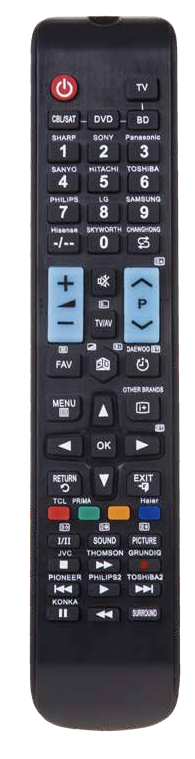 НАСТРОЙКА ПУЛЬТАНастройте пульт для работы с маркой вашего телевизора.Для этого можно использовать автоматический или ручной поиск.АВТОМАТИЧЕСКАЯ НАСТРОЙКАВключите телевизор.Нажмите и удерживайте кнопку ТV пульта и отпустите после того, как начнет мигать световой индикатор телевизора.Нажмите и удерживайте кнопку POWER около 5 секунд, пока не загорится световой индикатор телевизора (не мигание). Когда телевизор выключится, нажмите любую кнопку, чтобы сохранить код.Протестируйте корректную работу пульта, нажав любые кнопки. Если не все кнопки пульта работают корректно, повторите настройку. В случае, если телевизор работает правильно, настройка завершена.Если не все кнопки пульта работают корректно, повторите настройку.НАСТРОЙКА ПУЛЬТА ПО НАИМЕНОВАНИЮ ПРОИЗВОДИТЕЛЯНайдите производителя устройства в списке торговых марок в таблице. Каждой цифровой кнопке соответствует одна марка.В этом режиме поиск осуществляется в пределах выбранных марок.Включите телевизор и направьте на него пульт.Одновременно нажмите и удерживайте на пульте кнопки TV и 2 (в таблице этой цифре соответствует телевизор марки SONY).Пульт начнет посылать сигнал отключения питания, перебирая коды последовательно в порядке возрастания каждые две секунды. Во время посылки сигнала лампочка мигает.Когда телевизор отключится, отпустите обе кнопки. Индикаторная лампа погаснет, а код устройства сохранится в памяти пульта.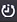 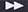 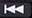 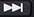 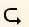 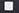 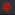 УСТРАНЕНИЕ НЕПОЛАДОКМЕРЫ БЕЗОПАСНОСТИХраните устройство в местах, недоступных для детей. Устройство содержит мелкие съемные детали, которые при проглатывании представляют опасность удушья и отравления!Устанавливайте элементы питания строго соблюдая полярность. Различные типы элементов питания имеют различные характеристики. Не используйте вместе элементы питания разных типов. Не используйте вместе старые и новые элементы питания. Это может привести к возгоранию, взрыву и прочим опасным воздействиям.Не используйте устройство в помещениях с повышенной влажностью, большим содержанием пыли и сильным магнитным полем. Это может привести к повреждению микросхем.Если в процессе хранения обнаружилась деформация, изменение цвета или перегрев элементов питания, немедленно прекратите использование устройства и извлеките элементы питания.Не используйте химические моющие средства, порошковые очистители или иные химические вещества (спирт, бензин и т. п.) для чистки устройства и его аксессуаров. Это может привести к повреждению или возгоранию устройства.Не погружайте устройство в воду.Не используйте устройство, если оно повреждено или имеет признаки неисправности.Не пытайтесь разбирать, диагностировать или ремонтировать изделие самостоятельно.Ремонт и обслуживание должны осуществлять только квалифицированные специалисты!ХРАНЕНИЕ, ТРАНСПОРТИРОВКА, УТИЛИЗАЦИЯХранение изделия необходимо осуществлять в упаковке производителя в помещениях с естественной вентиляцией при температуре-30…+50 °С.Транспортировка изделия допускается любым видом крытого транспорта в упаковке изготовителя, обеспечивающей предохранение товара от механических повреждений, загрязнений и попадания влаги.Утилизация осуществляется в соответствии с требованиями действующего законодательства РФ.ГАРАНТИЙНЫЙ ТАЛОНЗамена изделий происходит только после предварительного тестирования.УСЛОВИЯ ПРЕДОСТАВЛЕНИЯ ГАРАНТИИГарантийная замена проводится при предъявлении покупателем полностью заполненного гарантийного талона.Доставка оборудования, подлежащего гарантийному ремонту, в сервисную службу осуществляется покупателем самостоятельно и за свой счет, если иное не оговорено в дополнительных письменных соглашениях.Гарантийные обязательства не распространяются на материалы и детали, считающиеся расходуемыми в процессе эксплуатации.УСЛОВИЯ ПРЕРЫВАНИЯ ГАРАНТИЙНЫХ ОБЯЗАТЕЛЬСТВОтсутствие правильно заполненного гарантийного талона, чека и упаковки изделия в товарном виде. Видимых физических повреждений и/или следов самостоятельного ремонта изделия.Неработоспособности ввиду обстоятельств непреодолимой силы: стихийные, военные действия и пр. Гарантия распространяется только на территории Российской Федерации.Изготовитель: «Лин’Ан КФ Ко., ЛТД», Лин ан индустриальная зона, Ханчжоу, Чжэцзян, Китай /«Lin’an CF Co., Ltd», Lin’an industrial zone, Hangzhou, Zhejiang, China.Импортер и уполномоченный представитель: ООО «СДС-Группа», 143441, Россия, Московская область, Красногорский район, д. Путилково, д.11Дату изготовления см. на упаковке и/или изделии.Рабочее расстояние:не более 8 мКоличество устройств для одновременного управления:1Тип батареек:ААА 2 шт. (в комплект не входят)КнопкаЗначениеКнопкаЗначениеКнопкаЗначение1ТВ7Громкость13Кнопка бренда ТВ2Вкл/Вкл8ТВ/АВ14Кнопка бренда ТВ3Цифровые кнопки9Меню15Кнопка бренда ТВ4Трехзначный канал10ОК16Индикатор сигнала5Вкл звук11Выход6Переключение канала12НазадПРОБЛЕМАРЕШЕНИЕПроизводитель вашего устройства не указан в списке торговых марок (см. таблицу)Используйте автоматический поиск настроек пультаУстройство не реагирует или неправильно реагирует на команды пультаПроверьте работу элементов питания. Если батарейки исправны, то повторите автоматический поиск настроекПульт не реагирует на нажатие кнопок, индикаторная лампа не светитсяУстановите новые элементы питанияНаименование товараМодель (артикул производителя)Место продажиДата продажиПечать и подпись продавцаПодпись покупателяГарантия12 месяцев